NIBILSHA    	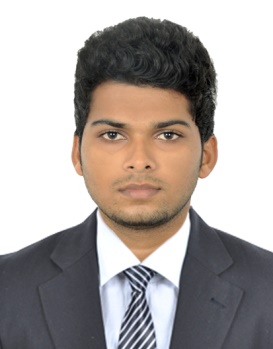 Dubai, United Arab Emirates	E-Mail: NIBILSHA.226146@2freemail.com Employment ObjectiveMy aspirations are being formed to be an active part of a professional work environment that allows me to learn and progress as an ambitious individual.
I am seeking a challenging position, which suits my education, experience and hoping to be a part of your esteemed organization, where by I can use my analytical, technical and interpersonal skills to achieve my potential in a competitive work environment.Career Profile2 years of experience in  Accounts in  INDIAProfessionally qualified with Bachelor of Commerce (B.Com.).Well versed in customized accounting software & MS Office ApplicationsExcellent written and verbal communication skills.                                                                                                                                                       Employment History	 September 2013 to January 2015 as an Accountant, Moothedan Overseas, Chalakudy, India.Experienced ResponsibilitiesPreparing Accounts Receivable Statements as per credit periods.Monitoring Sales Invoices and Returns.Making Ageing Analysis Reports and follow up the outstanding of customers. Reconcile account receivables with the client. Handles petty cash and passing necessary entries.Investigates and resolves problems associated with processing of invoices and purchase orders.Assist the annual inventory analysis.Monitoring the cost and sales price.E-Filing Preparing E-Declaration and Delivery note for the movement of goods from one state to another.Dealing of all the bank transactions of the organisation through Internet.Entering bank statements to the accounting system.(Tally ERP 9.0)Preparing T.T copies for the Import purpose of the organisation.Preparing cheques for the important cheque transfers.Preparing preliminary Profit & Loss A/c and Balance sheet as a part of the Auditing.If necessary, dealing with the customers as the part of sale.Preparing system generated bills and if necessary, manual bills also.Dealing with the clients directly,if it is unavoidable.Preparing works contract bills and filing its return.Creating agreements between the parties as it is a part of works contract return filing.Filing TDS and service taxes.March 2013 to August 2013  as an Assistant Accountant, P.K Thomas Associates (Chartered Accountant) Chalakudy.Experienced Responsibilities                                                                                                                                                                                Assist the annual inventory analysis of different firms.Check all sales and purchase invoices and place necessary entries.Assists with monthly status reports, and monthly closing.Prepare and distribute reports like total sales and purchase report to the concerned.Performs other duties as required to support Accounting Department.Dealing with sales tax officers and Income tax officers directly as the part of filing returns.Academic ProfileB.com with Co-Operation           : Calicut University                                                                                                                                                            (77%)                                                         Kerala, India.Plus Two (83%)		                  : Board of Higher Secondary                                                         Examination, Kerala, IndiaSSLC (87%)                                  : Board of Public Examinations,                                                          Kerala, India Accounting PackagesTally ERP 9.0Technical Qualifications:                                                                                    Proficient in the use of Tally ERP 9.0 software Proficient in working with MS office Applications. Windows 7 & 8. Expert in E-Filing.  Capable of taking E-Declaration and Delivery notes.  Efficient in online banking. Expert in Internet browsing.Personal Profile:                                                                                                   Date of Birth                             : 15/05/1992		 Nationality				: Indian Sex					: Male Languages spoken			: English, Hindi, Malayalam Religion				: Muslim Visa status		: Visit Visa (Upto 16.05.2015) Place of Issue			: Cochin                                                                                                                                                  Strengths:Faith in God Almighty.Excellent communicative skill to make a point precise and clear.Confidence with Innovative approach and readiness to take up challenges.Strongly commercial with excellent spoken & written communication and influencing skills.Can work under pressure and meet deadlines.	  	Reference: Available upon request.Declaration:I hereby declare you that all the above details are true and correct to the best of my knowledge and belief. I promise you that I will be a dynamic personality who is very truthful and loyal to contribute to the organizational goals